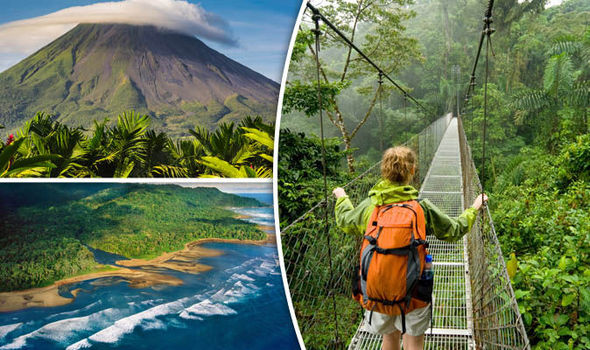 ITINERARIODía 01:  05 ABR- -Santo Domingo/San José, CRVuelo a San José.Bienvenido a Costa RicaRecepción, traslado al hotel. Llegada al hotel, Check in y descanso.Día 02: 06 ABR-  San José- City Tours Desayuno en el hotel. Por la mañana 09:30 salida para el City Tour Panorámico en la Ciudad de San José.Desayuno. Descubre los monumentos más famosos y los rincones secretos de la enigmática ciudad de San José, la encantadora capital de la exótica Costa Rica. Es una ciudad repleta de magníficos edificios de los siglos XIX y XX, desde teatros hasta casas y museos, que conviven con construcciones tradicionales de adobe que parecen salidas de una plantación de café. En este fascinante recorrido rascarás la superficie para desentrañar la historia y la cultura de San José con ayuda de tu guía, que te contará todo lo que quieras saber de la ciudad. 

Pasa por algunas de las zonas residenciales más bonitas de la ciudad y visita el Museo Nacional, uno de los museos más importantes de Costa Rica. Los lunes, cuando el museo está cerrado, visitamos el fascinante Museo de los Niños, ubicado en una antigua prisión, o el Museo de la Ciencia en La Salle. Nuestra siguiente parada es el Teatro Nacional, en el corazón de la ciudad, antes de unirnos a la multitud en la céntrica Plaza de la Democracia para conocer más cosas sobre la ciudad. Bajo la plaza está el subterráneo Museo de Oro Precolombino. Con más de 1.600 piezas que datan del año 500 D.C., exhibe pendientes o hermosas figuritas de animales, guerreros dorados y doncellas. Todo un tributo al amor duradero del oro, y a todas sus connotaciones de riqueza y poder.  
Por último, podrás ver todo tipo de piezas de artesanía local en una tienda de las inmediaciones. Hay muebles tallados a mano y bellamente pintados, máscaras de madera con formas de animales y vivos colores, tejidos y prendas de vestir, joyería y cerámica. Llévate un souvenir para recordar por siempre este día lleno de diversión explorando esta gran ciudad. 

Día 03: 07 ABR l ELIGE TU ACTIVIDAD CON BONO USD 150  (En caso de que actividad tenga precio mayor pagas la diferenciaSolicitar lista de actividades donde encontras las descripciones y características con sus precios
Día 04: 08 ABR- San José –OPCIONAL: Volcán Irazú , Orosi y Jardines de Lankaster u otra de la lista en caso de haber elegido esta con el bono Desayuno. Disfruta de todo el sabor y el color tropical de Costa Rica en esta ruta combinada de un día llena de diversión, con salida desde Cartago. Sube a la cima de un imponente volcán, visita una catedral majestuosa y explora un jardín botánico lleno de una increíble biodiversidad, matando tres pájaros de un tiro en este lugar tan exótico y dispar. Para empezar atraviesa los bosques de montaña rumbo al Volcán Irazú, el pico más alto de la Cordillera Volcánica Central de Costa Rica, con un lago verde de agua ácida en su cráter. Los días soleados se pueden apreciar tanto el océano Atlántico como el Pacífico desde este impresionante cono, famoso por la erupción de 1963 el día en que el presidente estadounidense John F. Kennedy iniciaba una visita de Estado a Costa Rica. Luego descubre una maravilla hecha por el hombre: la Basílica de Los Ángeles, en el centro de Cartago. Esta hermosa catedral católica, lugar de peregrinación, está dedicada a la pequeña imagen de la Virgen María con supuestos poderes milagrosos que se encontró una campesina. La imagen se conserva en una concha de oro en el interior de la basílica y es conocida como la Reina de Cartago. 

Por último, sumérgete en los frondosos bosques y plantaciones de café del valle de Orosi para visitar el Jardín Botánico Lankaster. Mundialmente famoso por su impresionante colección de orquídeas, este hermoso jardín botánico tiene 27 hectáreas con más de 3.000 especies de plantas, además de aves e insectos, esperando a que los descubras. Vive la naturaleza y la cultura de la antigua capital en esta estupenda excursión de un día por los monumentos más impresionantes y las grandes maravillas de Costa Rica. Día 05: 09 ABR-San José-Santo DomingoDesayuno en el Hotel. A la hora acordada traslados al aeropuerto para tomar vuelo de regreso a casa.PRECIO POR PERSONA SEGÚN HOTEL o similarDOBLETRIPLESENCILLA4*RADISSON SAN JOSE 1285115615424*HOTEL BALMORAL134912821670NOTA:Mínimo 2 personas viajando juntas.EQUIPAJE:1 maleta incluidaCupos limitados, sujeto a cambios y disponibilidad al momento de reservarNOTA:Mínimo 2 personas viajando juntas.EQUIPAJE:1 maleta incluidaCupos limitados, sujeto a cambios y disponibilidad al momento de reservarNOTA:Mínimo 2 personas viajando juntas.EQUIPAJE:1 maleta incluidaCupos limitados, sujeto a cambios y disponibilidad al momento de reservarNOTA:Mínimo 2 personas viajando juntas.EQUIPAJE:1 maleta incluidaCupos limitados, sujeto a cambios y disponibilidad al momento de reservarBONO APLICABLE A SIGUIENTES EXCURSIONES ENTRE OTRAS:CANOPY Y TELEFERICO BRAULIO CASTILLO: (ADICIONAL USD 33)IRAZU, OROSI Y JARDINES LANKASTER (SIN COSTO EXTRA)TIROLESA EN PARQUE NACIONAL BRAULIO CASTILLO (SIN COSTO EXTRA)SAFARI EN RIO SARAPIQUI (SIN COSTO EXTRA)RAFTING EN RIO AGUAS BRAVAS REVENTAZON (SIN COSTO EXTRA)PUENTES COLGANTES AVENTURA SAN LUIS (ADICIONAL USD 19)CRUCERO ISLA TORTUGA ADICIONAL USD 39AVENTURA 6 EN 1 SELVA TROPICAL (SIN COSTO ADICIONAL)VOLCAN ARENAL AGUAS TERMALES BALDI  ADICIONAL USD 84BONO APLICABLE A SIGUIENTES EXCURSIONES ENTRE OTRAS:CANOPY Y TELEFERICO BRAULIO CASTILLO: (ADICIONAL USD 33)IRAZU, OROSI Y JARDINES LANKASTER (SIN COSTO EXTRA)TIROLESA EN PARQUE NACIONAL BRAULIO CASTILLO (SIN COSTO EXTRA)SAFARI EN RIO SARAPIQUI (SIN COSTO EXTRA)RAFTING EN RIO AGUAS BRAVAS REVENTAZON (SIN COSTO EXTRA)PUENTES COLGANTES AVENTURA SAN LUIS (ADICIONAL USD 19)CRUCERO ISLA TORTUGA ADICIONAL USD 39AVENTURA 6 EN 1 SELVA TROPICAL (SIN COSTO ADICIONAL)VOLCAN ARENAL AGUAS TERMALES BALDI  ADICIONAL USD 84BONO APLICABLE A SIGUIENTES EXCURSIONES ENTRE OTRAS:CANOPY Y TELEFERICO BRAULIO CASTILLO: (ADICIONAL USD 33)IRAZU, OROSI Y JARDINES LANKASTER (SIN COSTO EXTRA)TIROLESA EN PARQUE NACIONAL BRAULIO CASTILLO (SIN COSTO EXTRA)SAFARI EN RIO SARAPIQUI (SIN COSTO EXTRA)RAFTING EN RIO AGUAS BRAVAS REVENTAZON (SIN COSTO EXTRA)PUENTES COLGANTES AVENTURA SAN LUIS (ADICIONAL USD 19)CRUCERO ISLA TORTUGA ADICIONAL USD 39AVENTURA 6 EN 1 SELVA TROPICAL (SIN COSTO ADICIONAL)VOLCAN ARENAL AGUAS TERMALES BALDI  ADICIONAL USD 84BONO APLICABLE A SIGUIENTES EXCURSIONES ENTRE OTRAS:CANOPY Y TELEFERICO BRAULIO CASTILLO: (ADICIONAL USD 33)IRAZU, OROSI Y JARDINES LANKASTER (SIN COSTO EXTRA)TIROLESA EN PARQUE NACIONAL BRAULIO CASTILLO (SIN COSTO EXTRA)SAFARI EN RIO SARAPIQUI (SIN COSTO EXTRA)RAFTING EN RIO AGUAS BRAVAS REVENTAZON (SIN COSTO EXTRA)PUENTES COLGANTES AVENTURA SAN LUIS (ADICIONAL USD 19)CRUCERO ISLA TORTUGA ADICIONAL USD 39AVENTURA 6 EN 1 SELVA TROPICAL (SIN COSTO ADICIONAL)VOLCAN ARENAL AGUAS TERMALES BALDI  ADICIONAL USD 84